Ist jemand in Christus, so ist er eine neue Kreatur;Das Alte ist vergangen, siehe, Neues ist geworden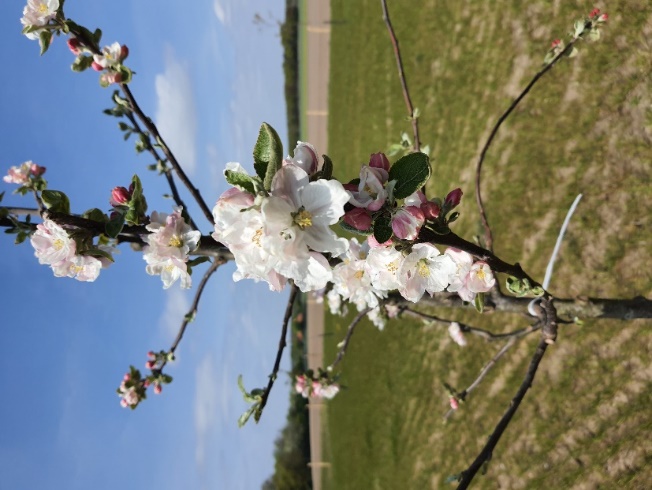 „Jubilate – Jubelt!“ Wie leicht ist es, im Frühjahr in den Jubel der erwachenden Natur einzustimmen. Ihr Wiederaufblühen wird in der Osterzeit zum wunderbaren Sinnbild der Auferstehung.Lesen wir den Bibeltext zum heutigen Sonntag, er steht im 1. Buch Mose im 1. Kapitel, Am Anfang schuf Gott Himmel und Erde. Und die Erde war wüst und leer, und Finsternis lag auf der Tiefe; und der Geist Gottes schwebte über dem Wasser. Und Gott sprach: Es werde Licht! Und es ward Licht. Und Gott sah, dass das Licht gut war. Da schied Gott das Licht von der Finsternis und nannte das Licht Tag und die Finsternis Nacht. Da ward aus Abend und Morgen der erste Tag. Und Gott sprach: Es werde eine Feste zwischen den Wassern, die da scheide zwischen den Wassern. Da machte Gott die Feste und schied das Wasser unter der Feste von dem Wasser über der Feste. Und es geschah so. Und Gott nannte die Feste Himmel. Da ward aus Abend und Morgen der zweite Tag. Und Gott sprach: Es sammle sich das Wasser unter dem Himmel an einem Ort, dass man das Trockene sehe. Und es geschah so. Und Gott nannte das Trockene Erde, und die Sammlung der Wasser nannte er Meer. Und Gott sah, dass es gut war. Und Gott sprach: Es lasse die Erde aufgehen Gras und Kraut, das Samen bringe, und fruchtbare Bäume, die ein jeder nach seiner Art Früchte tragen, in denen ihr Same ist auf der Erde. Und es geschah so. Und die Erde ließ aufgehen Gras und Kraut, das Samen bringt, ein jedes nach seiner Art, und Bäume, die da Früchte tragen, in denen ihr Same ist, ein jeder nach seiner Art. Und Gott sah, dass es gut war. Da ward aus Abend und Morgen der dritte Tag. Und Gott sprach: Es werden Lichter an der Feste des Himmels, die da scheiden Tag und Nacht. Sie seien Zeichen für Zeiten, Tage und Jahre und seien Lichter an der Feste des Himmels, dass sie scheinen auf die Erde. Und es geschah so. Und Gott machte zwei große Lichter: ein großes Licht, das den Tag regiere, und ein kleines Licht, das die Nacht regiere, dazu auch die Sterne. Und Gott setzte sie an die Feste des Himmels, dass sie schienen auf die Erde und den Tag und die Nacht regierten und schieden Licht und Finsternis. Und Gott sah, dass es gut war. Da ward aus Abend und Morgen der vierte Tag. Und Gott sprach: Es wimmle das Wasser von lebendigem Getier, und Vögel sollen fliegen auf Erden unter der Feste des Himmels. Und Gott schuf große Seeungeheuer und alles Getier, das da lebt und webt, davon das Wasser wimmelt, ein jedes nach seiner Art, und alle gefiederten Vögel, einen jeden nach seiner Art. Und Gott sah, dass es gut war. Und Gott segnete sie und sprach: Seid fruchtbar und mehret euch und erfüllet das Wasser im Meer, und die Vögel sollen sich mehren auf Erden. Da ward aus Abend und Morgen der fünfte Tag. Und Gott sprach: Die Erde bringe hervor lebendiges Getier, ein jedes nach seiner Art: Vieh, Gewürm und Tiere des Feldes, ein jedes nach seiner Art. Und es geschah so. Und Gott machte die Tiere des Feldes, ein jedes nach seiner Art, und das Vieh nach seiner Art und alles Gewürm des Erdbodens nach seiner Art. Und Gott sah, dass es gut war. Und Gott sprach: Lasset uns Menschen machen, ein Bild, das uns gleich sei, die da herrschen über die Fische im Meer und über die Vögel unter dem Himmel und über das Vieh und über die ganze Erde und über alles Gewürm, das auf Erden kriecht. Und Gott schuf den Menschen zu seinem Bilde, zum Bilde Gottes schuf er ihn; und schuf sie als Mann und Frau. Und Gott segnete sie und sprach zu ihnen: Seid fruchtbar und mehret euch und füllet die Erde und machet sie euch untertan und herrschet über die Fische im Meer und über die Vögel unter dem Himmel und über alles Getier, das auf Erden kriecht. Und Gott sprach: Sehet da, ich habe euch gegeben alle Pflanzen, die Samen bringen, auf der ganzen Erde, und alle Bäume mit Früchten, die Samen bringen, zu eurer Speise. Aber allen Tieren auf Erden und allen Vögeln unter dem Himmel und allem Gewürm, das auf Erden lebt, habe ich alles grüne Kraut zur Nahrung gegeben. Und es geschah so. Und Gott sah an alles, was er gemacht hatte, und siehe, es war sehr gut. Da ward aus Abend und Morgen der sechste Tag.Gebet (Psalm 66, 1-9)1 Ein Psalmlied, vorzusingen. Jauchzet Gott, alle Lande! / 2 Lobsinget zur Ehre seines Namens; rühmet ihn herrlich! 3 Sprecht zu Gott: Wie wunderbar sind deine Werke! Deine Feinde müssen sich beugen vor deiner großen Macht. 4 Alles Land bete dich an und lobsinge dir, lobsinge deinem Namen. Sela. 5 Kommt her und sehet an die Werke Gottes, der so wunderbar ist in seinem Tun an den Menschenkindern. 6 Er verwandelte das Meer in trockenes Land, / sie gingen zu Fuß durch den Strom; dort wollen wir uns seiner freuen. 7 Er herrscht mit seiner Gewalt ewiglich, / seine Augen schauen auf die Völker. Die Abtrünnigen können sich nicht erheben. Sela. 8 Lobet, ihr Völker, unsern Gott, lasst seinen Ruhm weit erschallen, 9 die unsren Seelen am Leben erhält und lässt unsere Füße nicht gleiten.Wir denken vor dir an unsere Freunde und an die, die uns zu tragen geben; an die, mit denen wir uns freuen können, und an die, um die wir uns sorgen; an alle, die uns aufgetragen sind und an alle, die uns um unsere Fürbitte gebeten haben. Dir sagen wir in der Stille, was uns bewegt:- Stille -Vater unser im Himmel, geheiligt werde dein Name, …Es segne und behüte uns der allmächtige und barmherzige Gott. Der Vater und der Sohn und der Heilige Geist. Amen.Ich wünsche Ihnen einen gesegneten SonntagBernd Luttmann           